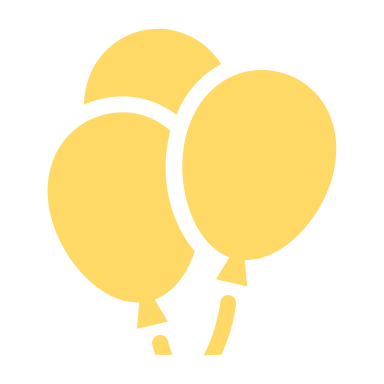 [Föreningsnamnets]s alla medlemmar välkomnas till årets stora och viktiga medlemsmöte – föreningens årsmöte.  Kom och fira ut förra året och fira in ett nytt spännande år för föreningen tillsammans med oss! 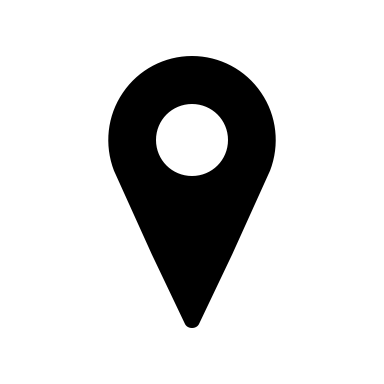 MATSALENXXXDAG XX MARS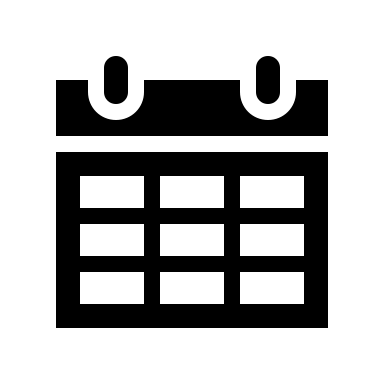 KL 15-16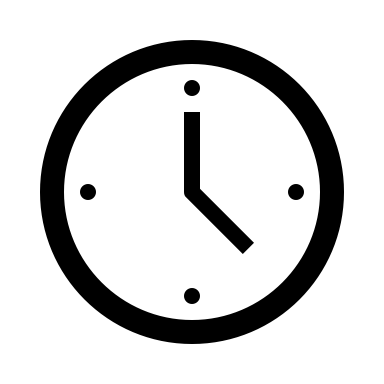 Du är med och bestämmer vad som ska hända i din skol-IF. Dina tankar och idéer är viktiga! Under mötet kommer vi att bestämma om:Vem som får äran att leda föreningen.Vad föreningen ska göra kommande år. ….Vi bjuder på fika, så meddela XX om det är något du inte kan äta. Vi ses! Dagordning för [föreningsnamnet]s årsmöte
20XX-XX-XXMötet öppnas
Föreningens ordförande hälsar alla välkomna och öppnar mötet. Upprop och fastställande av röstlängd
Närvaro för mötet och genomgång hur många och vilka som får rösta. Alla föreningens medlemmar har rösträtt. 
Val av…
a) Mötesordförande – leder mötet och ser till att alla får prata. Ordförande ser till att dagordningen följs och att ni går igenom allt ni ska under mötet. b) Sekreterare för mötet – skriver ner vad som bestäms i ett protokoll. Protokollet är också skriftligt bevis på att ni haft årsmöte c) Justerare för mötet– läser, tillsammans med ordförande för mötet, igenom protokollet efter att mötet är slut så att det som skrivits stämmer överens med det som bestämdes. d) Rösträknare – räknar antalet röster vid eventuell omröstning. Inbjudan
Godkännande om inbjudan till mötet har gjorts rätt och gått ut i tid. 
Dagordning
Beslut om ni kan godkänna föreslagen dagordning, denna lista med punkter som ni ska prata om under mötet. Verksamhetsberättelse
Styrelsen presenterar sin sammanställda berättelse om föreningens gångna år dvs. föreningens verksamhetsberättelse. Genom att godkänna att lägga verksamhetsberättelsen till handlingarna stämmer den överens med verkligheten och inga ändringar behöver göras. Bokslut
Styrelsen presenterar sammanställning av föreningens ekonomi senaste året. Hur mycket pengar har föreningen sparat, fått in och gjort av med?Revisionsberättelse
Revisorn, person som följer upp styrelsens jobb i föreningen och kontrollerar att de har gjort rätt, har skrivit ihop en kort text (revisionsberättelse) hur hen anser att styrelsen skött sitt uppdrag eller ej. Ansvarsfrihet
Beslut utifrån revisorns förslag om styrelsen ska ”godkännas”, få ansvarsfrihet, eller ej. Om ni som röstar på årsmötet tycker att styrelsen gjort ett bra jobb ger ni styrelsen ansvarsfrihet. Styrelsens förslag
Styrelsen kan lämna förslag till förändring för föreningen, en så kallad proposition. Styrelsen presenterar sitt/sina förslag och därefter röstar ni vad ni tycker. Tycker ni det låter bra eller inte?Medlemmarnas förslag 
Precis som styrelsen kan lämna förslag till förändring, kan medlemmarna också göra det. Förslag från medlemmar presenteras, så kallade motioner. En motion kan exempelvis vara att föreningen ska byta logga eller namn.
 
a) Ändring av föreningens logga
Förslaget presenteras. Sen får styrelsen eller annan medlem förklara om de tycker att förslaget är bra eller om de inte tycker som förslaget. När diskussionen är avslutad röstar alla på mötet om de tycker förslaget är bra och därför ska godkännas eller om det inte är bra och ska avslås. Blir röstningen jämn hjälper rösträknaren till med att räkna alla som tycker att förslaget är bra och de som tycker att förslaget är dåligt. De som har flest antal vinner. 
Medlemsavgift
Här beslutar ni om föreningens medlemsavgift ska vara kommande år. Verksamhetsplan
Verksamhetsplanen är det som beskriver vad föreningen ska göras under nya året. Styrelsen ska ha tagit fram ett förslag på verksamhetsplan och presenterar den på mötet. Budget
I budgeten presenteras förslag hur föreningen ska fördela sina pengar och på vad. Styrelsen ska ha förberett detta innan. Val av styrelse
a) Föreningens och styrelsens ordförande
Valberedningen presenterar sitt förslag. Finns det andra förslag behöver det göras en röstning. 
b) Övriga ledamöter
Valberedningen presenterar sitt förslag. Finns det andra förslag behöver det göras en röstning.
I era stadgar, föreningens regler, står det hur många ni ska vara i styrelsen. Val av revisor
Revisorn är den person som kontrollerar att styrelsen gör rätt, att de följer den plan som beslutats och att det ekonomiska ser rätt ut. Till nästa årsmöte ska revisorn skriva en revisionsberättelse. Val av valberedning 
Valberedning är den grupp som förbereder och tar fram förslag om ordförande, styrelse och revisor till kommande årsmöte. Valberedningen presenterar sitt förslag på årsmötet. I föreningens stadgar står hur många som ska vara i valberedningen. 
Val av ombud till SDF:s årsmöte
Här beslutar ni om vilka som ska representera er förening på SDF:s årsmöte, alternativt beslutar att styrelsen ska utse representanterna. Det kan vara fördel att låta styrelsen besluta eftersom en person kanske inte kan just när SDF:et har sitt årsmöte, något som är svårt att veta när föreningen har sitt årsmöte.   Övriga frågor
Nu ges tid till övriga frågor som inte tidigare lyfts under mötet. Det går dock inte att lyfta helt nya förslag som ska tas beslut om här, det skulle kommit in som förslag och presenterats under medlemmarnas eller styrelsens förslag. 
Mötet avslutas
Mötesordförande avslutar mötet och tackar alla som kom. Verksamhetsberättelse 20XX
EXEMPELSKOLANS IFVerksamhetsberättelsen sammanfattar föreningens förgående år. I verksamhetsberättelsen kan ni exempelvis skriva hur många medlemmar ni haft, om era medlemmar gått några utbildningar, vilka aktiviteter ni haft etc. Förslag på rubriker i verksamhetsberättelsen kan vara följande:Medlemmar Styrelse 
Aktivitets- och organisationsledare 
Möten 
Aktiviteter UtbildningarArrangemang/evenemangUtflykterTurneringar/tävlingarÖvrigt Komplettera gärna föreningens verksamhetsberättelse med bilder från föreningens olika aktiviteter under året. Bokslut för Exempelskolans IF
20XX-XX-XX – 20XX-XX-XXSom skolidrottsförening och ideell förening behöver föreningen följa bokföringslagen. En skolidrottsförening följer samma lag som alla andra idrottsföreningar. Riksidrottsförbundet, RF, har tagit fram generell information och mall för hur redovisning av ekonomi ska göras i en idrottsförening. RF:s infosida med mallar och instruktioner hittar ni här: https://www.rf.se/bidragochstod/IdrottensredovisningNi är varmt välkomna att höra av er till er regionala verksamhetsutvecklare om ni önskar stöttning och hjälp i er ekonomiska redovisning! Ni hittar kontaktuppgifterna här: https://www.skolidrott.se/kontakt Verksamhetsplan 20XX
EXEMPELSKOLANS IFVerksamhetsplan är en nerskriven plan vad föreningen planerar att göra under kommande år. Styrelsen kan ha förberett verksamhetsplanen inför årsmötet men det går också att ni tillsammans på årsmötet skriver och beslutar om den. Exempel på rubriker till verksamhetsplanen kan vara följande:MedlemmarUtbildningarMötenVerksamhet
Aktiviteter, arrangemang, utflykter, turneringar/tävlingar etc. Budget för Exempelskolans IF
20XX-XX-XX – 20XX-XX-XXEn budget är en plan över föreningens ekonomi för kommande år dvs. plan över hur mycket pengar ni tror att ni får in och en plan över vilka kostnader ni tror att ni kommer att ha. 
INTÄKTERBeskrivning 			IntäktLOK-stöd			10 000 kr Bidrag			5 000 krPantinsamling			7 500 kr ….			…..Summa intäkter		22 500 kr KOSTNADERBeskrivning 			Utgift	Medlemsutflykt		5 000 krPlaneringsresa ledare, styrelse	4 500 kr Tröjor			2 000 kr Utbildning			3 500 kr Fika			500 kr Övrigt (oförutsett)		2 000 kr….			…..Summa kostnader		17 500 kr Årets resultat			5 000 kr 		
(Intäkter – kostnader)REVISIONSBERÄTTELSEJag har följt upp styrelsens arbete från 20XX-XX-XX till 20XX-XX-XX. Jag tycker att styrelsen har gjort ett bra jobb.Styrelsen har gjort vad de fått i uppdrag av medlemmarna att göra. De har arbetat efter besluten som togs på förra årsmötet. Det finns kvitton eller andra bevis på att styrelsen lagt pengarna på rätt saker och att bokslutet stämmer. Därför föreslår jag att mötet beviljar senaste årets styrelse ansvarsfrihet för tiden 20XX-XX -XX till 20XX-XX-XX. 

_____________________________________      		_________________________________
Underskrift 				Datum och ortProtokoll för [föreningsnamnet]s årsmöte
20XX-XX-XXPlats: Plats där ni hade mötet

Närvarande: 
AAA, BBB, CCC, DDD, EEE, FFF, GGG, HHH osv…Mötet öppnas
Mötet öppnades och alla hälsades välkomna av föreningens ordförande AAA.

2. Upprop och fastställande av röstlängd
AAA tog närvaro och gick igenom vem och hur många som får lov att rösta. Alla föreningens medlemmar har rösträtt. Årsmötet beslutade att fastställa närvarande medlemmar med rösträtt till XX personer.

3. Val av…
Till mötesordförande valde vi BBB.
Till mötessekreterare valde vi CCC.
Till protokollsjusterare valde vi DDD.

4. Inbjudan
Inbjudan till årsmötet kom DATUM INBJUDAN KOM så därför bestämde vi att GODKÄNNA/INTE GODKÄNNA den.

5. Dagordning
Vi fastställde dagordningen (listan på ämnen som mötet ska diskutera).

6. Verksamhetsberättelse
Verksamhetsberättelsen presenterades av EEE. Vi pratade om vad vi gjort senaste året. Vi beslutade att godkänna verksamhetsberättelsen och lägga den till handlingarna. Verksamhetsberättelsen finns som bilaga 1. 

7. Bokslut
Bokslutet (den ekonomiska redovisningen) presenterades av FFF som berättade vilka pengar vi fått in och vad vi använt dem till. Vi beslutade att godkänna bokslutet och lägga det till handlingarna. Bokslutet finns som bilaga 2. 

8. Revisionsberättelse
Berättelsen från revisorn presenterades och lades till handlingarna som bilaga 3.

9. Ansvarsfrihet
Vi beslutade att bevilja/inte bevilja den avgående styrelsen ansvarsfrihet.10. Styrelsens förslag (propositioner)
SKRIV HÄR OM FÖRENINGENS STYRELSE HADE NÅGRA FÖRSLAG OCH I SÅ FALL VAD NI BESTÄMDE.

11. Medlemmarnas förslag (inkomna motioner)
SKRIV HÄR OM MEDLEMMARNA HADE FÖR FÖRSLAG OCH I SÅ FALL VAD NI
BESTÄMDE.

12. Medlemsavgift
Vi pratade om hur stor medlemsavgiften ska vara. Vi bestämde att den ska vara X kronor kommande året.

13. Verksamhetsplan
Styrelsen presenterade en verksamhetsplan för det innevarande verksamhetsåret. Mötet beslutade att anse verksamhetsplanen presenterad. Verksamhetsplanen finns som bilaga.

14. Budget
Styrelsen presenterade en budget för det innevarande verksamhetsåret. Mötet beslutade att anse budgeten presenterad. Budgeten finns som bilaga.

15. Val av styrelse
Vi valde följande personer till föreningsstyrelsen och på följande poster:
GGG valdes som föreningens och styrelsens ordförande för en tid av ett år.
HHH, AAA, BBB, CCC valdes till ledamöter för en tid av ett år. 

16. Val av revisor
Till revisor valde vi JJJ för en tid av ett år.

17. Val av valberedning
Till valberedning valde vi EEE för en tid av ett år.

18. Val av ombud till SDFs årsmöte
Vi valde följande personer till att representera oss på SDFs årsmöte:
AAA, BBB, CCC, DDD osv… alt Vi beslutade att låta styrelsen utse representanter till SDFs årsmöte. 

19. Övriga frågor
SKRIV HÄR OM NI HADE NÅGRA ÖVRIGA FRÅGOR OCH I SÅ FALL VAD NI
DISKUTERADE.

20. Mötet avslutas
Mötesordförande BBB avslutade mötet.Underskrifter:________________________ 			________________________
Mötesordförande BBB			Mötessekreterare CCC ________________________
Justerare DDD